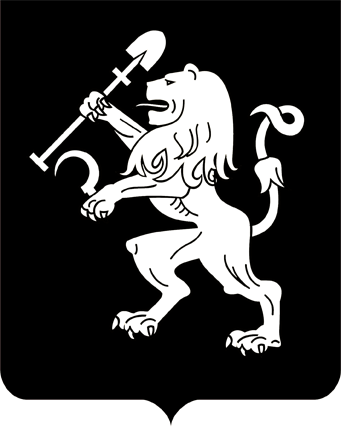 АДМИНИСТРАЦИЯ ГОРОДА КРАСНОЯРСКАРАСПОРЯЖЕНИЕО признании жилого помещения пригодным для проживанияВ связи с обращением собственника жилого помещения о признании пригодным для проживания помещения № 75 по пр-ту Металлургов, д. 30 б, в г. Красноярске, согласно Закону Красноярского края                от 08.07.2021 № 11-5328 «О мере социальной поддержки граждан,              достигших возраста 23 лет и старше, имевших в соответствии с федеральным законодательством статус детей-сирот, детей, оставшихся               без попечения родителей, лиц из числа детей-сирот и детей, оставшихся без попечения родителей», руководствуясь Положением о признании помещения жилым помещением, жилого помещения непригодным               для проживания и многоквартирного дома аварийным и подлежащим сносу или реконструкции, садового дома жилым домом и жилого дома садовым домом, утвержденным постановлением Правительства Российской Федерации от 28.01.2006 № 47, статьями 45, 58, 59 Устава города Красноярска, распоряжением Главы города от 22.12.2006 № 270-р: 1. Признать жилое помещение № 75 по пр-ту Металлургов, д. 30 б,                   в г. Красноярске соответствующим требованиям, предъявляемым                      к жилому помещению и пригодным для проживания (заключение межведомственной комиссии от 14.01.2022 № 1519).  2. Настоящее распоряжение опубликовать в газете «Городские                  новости» и разместить на официальном сайте администрации города.Заместитель Главы города –руководитель департаментагородского хозяйства                                                               А.А Фоминых21.01.2022№ 10-гх